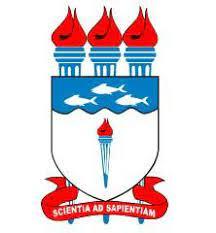 MINISTÉRIO DA EDUCAÇÃOUNIVERSIDADE FEDERAL DE ALAGOASDECLARAÇÃO DE COMPATIBILIDADE DE CUSTOS EU, Josealdo Tonholo, CPF nº  163.923.988-05, ocupante do cargo de Reitor, DECLARO, para fins de comprovação junto  ao (nome da Unidade Descentralizadora),  nos termos do inciso IV do art. 11 do Decreto nº 10.426, de  16 de julho de 2020, sob as penalidades da lei, que os valores dos itens apresentados no Plano  de Trabalho para o Termo de Execução Descentralizada - TED nº ____/2020, apresentado pela Universidade Federal de Alagoas estão aderentes à realidade de execução do objeto proposto. DECLARO, outrossim, que quaisquer desembolsos no âmbito da Unidade Descentralizada para execução do TED, mediante contratação de particulares ou celebração de convênios, acordos, ajustes ou outros instrumentos congêneres deverão ser obrigatoriamente precedidos dos procedimentos necessários para apuração da compatibilidade dos preços com os praticados no mercado. Maceió, _______ de setembro de 2020.________________________________________Josealdo TonholoReitor da UFAL